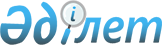 О внесении изменений в решение Илийского районного маслихата от 21 декабря 2012 года N 13-55 "О районном бюджете Илийского района на 2013-2015 годы"
					
			Утративший силу
			
			
		
					Решение маслихата Илийского района Алматинской области от 05 декабря 2013 года N 26-124. Зарегистрировано Департаментом юстиции Алматинской области 13 декабря 2013 года N 2516. Утратило силу решением Илийского районного маслихата Алматинской области от 10 февраля 2014 года N 28-135      Сноска. Утратило силу решением Илийского районного маслихата Алматинской области от 10.02.2014 N 28-135.

      Примечание РЦПИ:

      В тексте документа сохранена пунктуация и орфография оригинала.



      В соответствии с подпунктом 4) пункта 2 статьи 106 и пунктом 5 статьи 109 Бюджетного кодекса Республики Казахстан от 4 декабря 2008 года, с подпунктом 1) пункта 1 статьи 6 Закона Республики Казахстан "О местном государственном управлении и самоуправлении в Республике Казахстан" от 23 января 2001 года Илийский районный маслихат РЕШИЛ:



      1. Внести в решение Илийского районного маслихата от 21 декабря 2012 года N 13-55 "О районном бюджете Илийского района на 2013-2015 годы" (зарегистрировано в Реестре государственной регистрации нормативных правовых актов 28 декабря 2012 года за N 2274, опубликовано в районной газете "Илийские зори" N 4 (4483) от 18 января 2013 года), в решение Илийского районного маслихата от 05 марта 2013 года N 15-75 "О внесении изменений в решение Илийского районного маслихата от 21 декабря 2012 года N 13-55 "О районном бюджете Илийского района на 2013-2015 годы" (зарегистрировано в Реестре государственной регистрации нормативных правовых актов 14 марта 2013 года за N 2317, опубликовано в районной газете "Илийские зори" N 14 (4493) от 29 марта 2013 года), в решение Илийского районного маслихата от 04 июня 2013 года N 17-88 "О внесении изменений в решение Илийского районного маслихата от 21 декабря 2012 года N 13-55 "О районном бюджете Илийского района на 2013-2015 годы" (зарегистрировано в Реестре государственной регистрации нормативных правовых актов 13 июня 2013 года за N 2382, опубликовано в районной газете "Илийские зори" N 26 (4505) от 28 июня 2013 года), в решение Илийского районного маслихата от 04 июля 2013 года N 19-93 "О внесении изменений в решение Илийского районного маслихата от 21 декабря 2012 года N 13-55 "О районном бюджете Илийского района на 2013-2015 годы" (зарегистрировано в Реестре государственной регистрации нормативных правовых актов 17 июля 2013 года за N 2407, опубликовано в районной газете "Илийские зори" N 30 (4509) от 23 июля 2013 года), в решение Илийского районного маслихата от 20 августа 2013 года N 22-103 "О внесении изменений в решение Илийского районного маслихата от 21 декабря 2012 года N 13-55 "О районном бюджете Илийского района на 2013-2015 годы" (зарегистрировано в Реестре государственной регистрации нормативных правовых актов 04 сентября 2013 года за N 2442, опубликовано в районной газете "Илийские зори" N 38 (4517) от 20 сентября 2013 года), в решение Илийского районного маслихата от 07 ноября 2013 года N 25-119 "О внесении изменений в решение Илийского районного маслихата от 21 декабря 2012 года N 13-55 "О районном бюджете Илийского района на 2013-2015 годы" (зарегистрировано в Реестре государственной регистрации нормативных правовых актов 19 ноября 2013 года за N 2461, опубликовано в районной газете "Илийские зори" N 48 (4527) от 30 ноября 2013 года), следующие изменения:



      в пункте 1 по строкам:

      1) "Доходы" цифру "35715376" заменить на цифру "35708636", в том числе:

      "поступления трансфертов" цифру "4881441" заменить на цифру "4874701", в том числе:

      "целевые текущие трансферты" цифру "1803622" заменить на цифру "1798687",

      "целевые трансферты на развитие" цифру "3077819" заменить на цифру "3076014";

      2) "Затраты" цифру "37634985" заменить на цифру "37628245".



      2. Приложение 1 к указанному решению изложить в новой редакции согласно приложения 1 к настоящему решению.



      3. Контроль за исполнением настоящего решения возложить на постоянную комиссию районного маслихата.



      4. Настоящее решение вводится в действие с 1 января 2013 года.      Председатель сессии                        А. Исаев      Секретарь районного

      маслихата                                  Е. Турымбетов      СОГЛАСОВАНО:      Руководитель отдела экономики

      и бюджетного планирования

      Илийского района                           Естеусизова Гульнар Таутаевна

      05 декабря 2013 года

Приложение 1

к решению маслихата Илийского

района от 05 декабря 2013 года

N 26-124 "О внесении изменений в

решение Илийского районного маслихата

"О районном бюджете Илийского района

на 2013-2015 годы"Приложение 1

утвержденное решением маслихата

Илийского района от 21 декабря

2012 года N 13-55 "О районном

бюджете Илийского района на

2013-2015 годы" 

Районный бюджет Илийского района на 2013
					© 2012. РГП на ПХВ «Институт законодательства и правовой информации Республики Казахстан» Министерства юстиции Республики Казахстан
				КатегорияКатегорияКатегорияКатегорияКатегорияСумма

(тыс.тенге)КлассКлассКлассКлассСумма

(тыс.тенге)ПодклассПодклассПодклассСумма

(тыс.тенге)СпецификаСпецификаСумма

(тыс.тенге)НаименованиеСумма

(тыс.тенге)I.Доходы357086361Налоговые поступления3050451804Налоги на собственность16677701Hалоги на имущество126320001Налог на имущество юридических лиц и

индивидуальных предпринимателей124500002Hалог на имущество физических лиц182003Земельный налог3880001Земельный налог с физических лиц на земли

сельскохозяйственного назначения300002Земельный налог с физических лиц на земли

населенных пунктов1400003Земельный налог на земли промышленности,

транспорта, связи, обороны и иного

несельскохозяйственного назначения1440007Земельный налог с юридических лиц и

индивидуальных предпринимателей, частных

нотариусов и адвокатов на земли

сельскохозяйственного назначения40008Земельный налог с юридических лиц,

индивидуальных предпринимателей, частных

нотариусов и адвокатов на земли

населенных пунктов70004Hалог на транспортные средства36217001Hалог на транспортные средства с

юридических лиц3800002Hалог на транспортные средства с

физических лиц3241705Единый земельный налог360001Единый земельный налог360005Внутренние налоги на товары, работы и

услуги287983652Акцизы2873780502Водка, произведенная на территории

Республики Казахстан2000004Вина, произведенные на территории

Республики Казахстан960010Сигареты с фильтром, произведенные на

территории Республики Казахстан2826962511Сигареты без фильтра, папиросы,

произведенные на территории Республики

Казахстан18500037Слабоградусные ликероводочные изделия с

объемной долей этилового спирта от 1,5 до

12 процентов, произведенные на территории

Республики Казахстан21200096Бензин (за исключением авиационного)

реализуемый юридическими и физическими

лицами в розницу, а также используемый на

собственные производственные нужды3590097Дизельное топливо, реализуемое

юридическими и физическими лицами в

розницу, а также используемое на

собственные производственные нужды56803Поступления за использование природных и

других ресурсов770015Плата за пользование земельными участками77004Сборы за ведение предпринимательской и

профессиональной деятельности4886001Сбор за государственную регистрацию

индивидуальных предпринимателей280002Лицензионный сбор за право занятия

отдельными видами деятельности550003Сбор за государственную регистрацию

юридических лиц и учетную регистрацию

филиалов и представительств, а также их

перерегистрацию214005Сбор за государственную регистрацию залога

движимого имущества и ипотеки судна или

строящегося судна57014Сбор за государственную регистрацию

транспортных средств, а также их

перерегистрацию520018Сбор за государственную регистрацию прав

на недвижимое имущество и сделок с ним3080020Плата за размещение наружной (визуальной)

рекламы в полосе отвода автомобильных

дорог общего пользования местного значения

и в населенных пунктах18505Налог на игорный бизнес400002Фиксированный налог40007Прочие налоги4501Прочие налоги45010Прочие налоговые поступления в местный

бюджет45008Обязательные платежи, взимаемые за

совершение юридически значимых действий и

(или) выдачу документов уполномоченными на

то государственными органами или

должностными лицами379331Государственная пошлина3793302Государственная пошлина, взимаемая с

подаваемых в суд исковых заявлений,

заявлений особого искового производства,

заявлений (жалоб) по делам особого

производства, заявлений о вынесении

судебного приказа, заявлений о выдаче

дубликата исполнительного листа, заявлений

о выдаче исполнительных листов на

принудительное исполнение решений

третейских (арбитражных) судов и

иностранных судов, заявлений о повторной

выдаче копий судебных актов,

исполнительных листов и иных документов,

за исключением государственной пошлины с

подаваемых в суд исковых заявлений к

государственным учреждениям2960004Государственная пошлина, взимаемая за

регистрацию актов гражданского состояния,

а также за выдачу гражданам справок и

повторных свидетельств о регистрации актов

гражданского состояния и свидетельств в

связи с изменением, дополнением и

восстановлением записей актов гражданского

состояния480005Государственная пошлина, взимаемая за

оформление документов на право выезда за

границу на постоянное место жительства и

приглашение в Республику Казахстан лиц из

других государств, а также за внесение

изменений в эти документы75008Государственная пошлина, взимаемая за

регистрацию места жительства224010Государственная пошлина, взимаемая за

регистрацию и перерегистрацию каждой

единицы гражданского, служебного оружия

физических и юридических лиц

(за исключением холодного охотничьего,

сигнального, огнестрельного бесствольного,

механических распылителей, аэрозольных и

других устройств, снаряженных

слезоточивыми или раздражающими

веществами, пневматического оружия с

дульной энергией не более 7,5 Дж и

калибра до 4,5 мм включительно)4012Государственная пошлина за выдачу

разрешений на хранение или хранение и

ношение, транспортировку, ввоз на

территорию Республики Казахстан и вывоз

из Республики Казахстан оружия и патронов

к нему45321Государственная пошлина, взимаемая за

выдачу удостоверения

трактористам-машинистам502Неналоговые поступления2720001Доходы от государственной собственности90005Доходы от аренды имущества, находящегося в

государственной собственности900004Доходы от аренды имущества, находящегося в

коммунальной собственности70000 8Доходы от аренды имущества, находящегося в

коммунальной собственности района

(города областного значения), за

исключением доходов от аренды

государственного имущества, находящегося в

управлении акимов города районного

значения, села, поселка, сельского округа200004Штрафы, пени, санкции, взыскания,

налагаемые государственными учреждениями,

финансируемыми из государственного

бюджета, а также содержащимися и

финансируемыми из бюджета (сметы расходов)

Национального Банка Республики Казахстан136001Штрафы, пени, санкции, взыскания,

налагаемые государственными учреждениями,

финансируемыми из государственного

бюджета, а также содержащимися и

финансируемыми из бюджета (сметы расходов)

Национального Банка Республики Казахстан,

за исключением поступлений от организаций

нефтяного сектора1360005Административные штрафы, пени, санкции,

взыскания, налагаемые местными

государственными учреждениями

финансируемыми из местного бюджета1150054Административные штрафы, пени, санкции,

взыскания, налагаемые государственными

учреждениями, финансируемыми из бюджета

района (города областного значения), за

исключением штрафов, пени, санкций,

взысканий, налагаемых акимами городов

районного значения, сел, поселков,

сельских округов210006Прочие неналоговые поступления46001Прочие неналоговые поступления460009Другие неналоговые поступления в местный

бюджет46003Поступления от продажи основного капитала30221703Продажа земли и нематериальных активов3022171Продажа земли30221701Поступления от продажи земельных участков3022174Поступления трансфертов487470102Трансферты из вышестоящих органов

государственного управления48747012Трансферты из областного бюджета487470101Целевые текущие трансферты179868702Целевые трансферты на развитие3076014Функциональная группаФункциональная группаФункциональная группаФункциональная группаФункциональная группаСумма

(тыс.тенге)Функциональная подгруппаФункциональная подгруппаФункциональная подгруппаФункциональная подгруппаСумма

(тыс.тенге)Администратор бюджетных программАдминистратор бюджетных программАдминистратор бюджетных программСумма

(тыс.тенге)ПрограммаПрограммаСумма

(тыс.тенге)НаименованиеСумма

(тыс.тенге)II. Затраты3762824501Государственные услуги общего характера3538511Представительные, исполнительные и

другие органы, выполняющие общие

функции государственного управления317401112Аппарат маслихата района

(города областного значения)12682001Услуги по обеспечению деятельности

маслихата района (города областного

значения)12682122Аппарат акима района

(города областного значения)102465001Услуги по обеспечению деятельности

акима района (города областного

значения)87512003Капитальные расходы государственного

органа14953123Аппарат акима района в городе, города

районного значения, поселка, села,

сельского округа202254001Услуги по обеспечению деятельности

акима района в городе, города районного

значения, поселка, села, сельского

округа189269022Капитальные расходы государственного

органа129852Финансовая деятельность16089452Отдел финансов района

(города областного значения)16089001Услуги по реализации государственной

политики в области исполнения бюджета

района (города областного значения) и

управления коммунальной собственностью

района (города областного значения)13170003Проведение оценки имущества в целях

налогообложения2339010Приватизация, управление коммунальным

имуществом, постприватизационная

деятельность и регулирование споров,

связанных с этим451018Капитальные расходы государственного

органа1295Планирование и статистическая

деятельность20361453Отдел экономики и бюджетного

планирования района (города областного

значения)20361001Услуги по реализации государственной

политики в области формирования и

развития экономической политики,

системы государственного планирования и

управления района (города областного

значения)19848004Капитальные расходы государственного

органа51302Оборона289921Военные нужды1992122Аппарат акима района1992005Мероприятия в рамках исполнения

всеобщей воинской обязанности19922Организация работы по чрезвычайным

ситуациям27000122Аппарат акима района

(города областного значения)27000006Предупреждение и ликвидация

чрезвычайных ситуаций масштаба района

(города областного значения)2700003Общественный порядок, безопасность,

правовая, судебная,

уголовно-исполнительная деятельность93849Прочие услуги в области общественного

порядка и безопасности9384485Отдел пассажирского транспорта и

автомобильных дорог района (города

областного значения)9384021Обеспечение безопасности дорожного

движения в населенных пунктах938404Образование71821991Дошкольное воспитание и обучение457839464Отдел образования района

(города областного значения)457839009Обеспечение деятельности организаций

дошкольного воспитания и обучения142187040Реализация государственного

образовательного заказа в дошкольных

организациях образования3156522Начальное, основное среднее и общее

среднее образование4100288123Аппарат акима района в городе, города

районного значения, поселка, села,

сельского округа43413005Организация бесплатного подвоза

учащихся до школы и обратно в сельской

местности43413464Отдел образования района

(города областного значения)4056875003Общеобразовательное обучение40568759Прочие услуги в области образования2624072464Отдел образования района

(города областного значения)411412001Услуги по реализации государственной

политики на местном уровне в области

образования21906004Информатизация системы образования в

государственных учреждениях

образования района (города областного

значения)20250005Приобретение и доставка учебников,

учебно-методических комплексов для

государственных учреждений образования

района (города областного значения)97452015Ежемесячная выплата денежных средств

опекунам (попечителям) на содержание

ребенка-сироты (детей-сирот), и ребенка

(детей), оставшегося без попечения

родителей42974020Обеспечение оборудованием, программным

обеспечением детей-инвалидов,

обучающихся на дому6200067Капитальные расходы подведомственных

государственных учреждений и

организаций222630467Отдел строительства района

(города областного значения)2212660037Строительство и реконструкция объектов

образования221266006Социальная помощь и социальное

обеспечение2979472Социальная помощь263277451Отдел занятости и социальных программ

района (города областного значения)263277002Программа занятости49836004Оказание социальной помощи на

приобретение топлива специалистам

здравоохранения, образования,

социального обеспечения, культуры,

спорта и ветеринарии в сельской

местности в соответствии с

законодательством Республики Казахстан31937005Государственная адресная социальная

помощь4172006Оказание жилищной помощи18316007Социальная помощь отдельным категориям

нуждающихся граждан по решениям

местных представительных органов37008010Материальное обеспечение

детей-инвалидов, воспитывающихся и

обучающихся на дому6519014Оказание социальной помощи нуждающимся

гражданам на дому49171016Государственные пособия на детей до

18 лет50671017Обеспечение нуждающихся инвалидов

обязательными гигиеническими

средствами и предоставление услуг

специалистами жестового языка,

индивидуальными помощниками в

соответствии с индивидуальной

программой реабилитации инвалида156479Прочие услуги в области социальной

помощи и социального обеспечения34670451Отдел занятости и социальных программ

района (города областного значения)34670001Услуги по реализации государственной

политики на местном уровне в области

обеспечения занятости и реализации

социальных программ для населения31627011Оплата услуг по зачислению, выплате и

доставке пособий и других социальных

выплат2474021Капитальные расходы государственного

органа56907Жилищно-коммунальное хозяйство29055521Жилищное хозяйство1588145123Аппарат акима района в городе, города

районного значения, поселка, села,

сельского округа40466027Ремонт и благоустройство объектов в

рамках развития сельских населенных

пунктов по Программе занятости 202040466455Отдел культуры и развития языков района

(города областного значения)20588024Ремонт объектов в рамках развития

сельских населенных пунктов по Дорожной

карте занятости 2020"20588487Отдел жилищно-коммунального хозяйства и

жилищной инспекции района (города

областного значения)150644001Услуги по реализации государственной

политики на местном уровне в области

жилищно-коммунального хозяйства и

жилищного фонда13645004Изъятие, в том числе путем выкупа

земельных участков для государственных

надобностей и связанное с этим

отчуждение недвижимого имущества8030010Изготовление технических паспортов на

объекты кондоминиумов3000032Капитальные расходы подведомственных

государственных учреждений и

организаций38700041Ремонт и благоустройство объектов в

рамках развития городов и сельских

населенных пунктов по Дорожной карте

занятости 202087269463Отдел земельных отношений района

(города областного значения)645000016Изъятие земельных участков для

государственных нужд645000467Отдел строительства района

(города областного значения)731447003Проектирование, строительство и (или)

приобретение жилья коммунального

жилищного фонда657314004Проектирование, развитие, обустройство

и (или) приобретение

инженерно-коммуникационной

инфраструктуры741332Коммунальное хозяйство915130487Отдел жилищно-коммунального хозяйства и

жилищной инспекции района

(города областного значения)714463016Функционирование системы водоснабжения

и водоотведения40110026Организация эксплуатации тепловых

сетей, находящихся в коммунальной

собственности районов

(городов областного значения)9600028Развитие коммунального хозяйства335021029Развитие системы водоснабжения и

водоотведения329732467Отдел строительства района

(города областного значения)200667005Развитие коммунального хозяйства2006673Благоустройство населенных пунктов402277123Аппарат акима района в городе, города

районного значения, поселка, села,

сельского округа402277008Освещение улиц населенных пунктов38268009Обеспечение санитарии населенных

пунктов11238010Содержание мест захоронений и

погребение безродных1500011Благоустройство и озеленение

населенных пунктов35127108Культура, спорт, туризм и

информационное пространство2769191Деятельность в области культуры52232455Отдел культуры и развития языков

района (города областного значения)52232003Поддержка культурно-досуговой работы522322Спорт167264465Отдел физической культуры и спорта

района (города областного значения)167264006Проведение спортивных соревнований на

районном (города областного значения)

уровне614007Подготовка и участие членов сборных

команд района (города областного

значения) по различным видам спорта на

областных спортивных соревнованиях1666503Информационное пространство31785455Отдел культуры и развития языков района

(города областного значения)31785006Функционирование районных (городских)

библиотек27655007Развитие государственного языка и

других языков народа Казахстана41309Прочие услуги по организации культуры,

спорта, туризма и информационного

пространства25638455Отдел культуры и развития языков района

(города областного значения)7924001Услуги по реализации государственной

политики на местном уровне в области

развития языков и культуры5568032Капитальные расходы подведомственных

государственных учреждений и

организаций2356456Отдел внутренней политики района

(города областного значения)11969001Услуги по реализации государственной

политики на местном уровне в области

информации, укрепления

государственности и формирования

социального оптимизма граждан11969465Отдел физической культуры и спорта

района (города областного значения)5745001Услуги по реализации государственной

политики на местном уровне в сфере

физической культуры и спорта574510Сельское, водное, лесное, рыбное

хозяйство, особо охраняемые природные

территории, охрана окружающей среды и

животного мира, земельные отношения1491531Сельское хозяйство44399453Отдел экономики и бюджетного

планирования района

(города областного значения)13008099Реализация мер по оказанию социальной

поддержки специалистов13008462Отдел сельского хозяйства района

(города областного значения)11723001Услуги по реализации государственной

политики на местном уровне в сфере

сельского хозяйства11723473Отдел ветеринарии района

(города областного значения)19668001Услуги по реализации государственной

политики на местном уровне в сфере

ветеринарии8116007Организация отлова и уничтожения

бродячих собак и кошек6500008Возмещение владельцам стоимости

изымаемых и уничтожаемых больных

животных, продуктов и сырья животного

происхождения2806009Проведение ветеринарных мероприятий по

энзоотическим болезням животных22466Земельные отношения18428463Отдел земельных отношений района

(города областного значения)18428001Услуги по реализации государственной

политики в области регулирования

земельных отношений на территории

района (города областного значения)9967004Организация работ по зонированию земель84619Прочие услуги в области сельского,

водного, лесного, рыбного хозяйства,

охраны окружающей среды и земельных

отношений86326473Отдел ветеринарии района

(города областного значения)86326011Проведение противоэпизоотических

мероприятий8632611Промышленность, архитектурная,

градостроительная и строительная

деятельность130522Архитектурная, градостроительная и

строительная деятельность13052467Отдел строительства района

(города областного значения)6498001Услуги по реализации государственной

политики на местном уровне в области

строительства6498468Отдел архитектуры и градостроительства

района (города областного значения)6554001Услуги по реализации государственной

политики в области архитектуры и градостроительства на местном уровне655412Транспорт и коммуникации3163341Автомобильный транспорт313675123Аппарат акима района в городе, города

районного значения, поселка, села,

сельского округа313675013Обеспечение функционирования

автомобильных дорог в городах районного

значения, поселках, селах, сельских

округах3136759Прочие услуги в сфере транспорта и

коммуникаций2659485Отдел пассажирского транспорта и

автомобильных дорог района

(города областного значения)2659001Услуги по реализации государственной

политики на местном уровне в области

пассажирского транспорта и

автомобильных дорог2009003Капитальные расходы государственного

органа65013Прочие1731473Поддержка предпринимательской

деятельности и защита конкуренции6485469Отдел предпринимательства района

(города областного значения)6485001Услуги по реализации государственной

политики на местном уровне в области

развития предпринимательства и

промышленности6035004Капитальные расходы государственного

органа4509Прочие166662123Аппарат акима района в городе, города

районного значения, поселка, села,

сельского округа150456040Реализация мер по содействию

экономическому развитию регионов в

рамках Программы "Развитие регионов"150456452Отдел финансов района

(города областного значения)16206012Резерв местного исполнительного органа

района (города областного значения)1620614Обслуживание долга11Обслуживание долга1452Отдел финансов района

(города областного значения)10 13Обслуживание долга местных

исполнительных органов по выплате

вознаграждений и иных платежей по

займам из областного бюджета115Трансферты259217141Трансферты25921714452Отдел финансов района

(города областного значения)2592171400 6Возврат неиспользованных

(недоиспользованных) целевых

трансфертов5316007Бюджетные изъятия25916398III. Чистое бюджетное кредитование71219Бюджетные кредиты7765610Сельское, водное, лесное, рыбное

хозяйство, особо охраняемые природные

территории, охрана окружающей среды и

животного мира, земельные отношения776561Сельское хозяйство77656453Отдел экономики и бюджетного

планирования района

(города областного значения)77656006Бюджетные кредиты для реализации мер

социальной поддержки специалистов77656КатегорияКатегорияКатегорияКатегорияКатегорияСумма

(тыс.тенге)КлассКлассКлассКлассСумма

(тыс.тенге)ПодклассПодклассПодклассСумма

(тыс.тенге)СпецификаСпецификаСумма

(тыс.тенге)НаименованиеСумма

(тыс.тенге)5Погашение бюджетных кредитов643701Погашение бюджетных кредитов6437Функциональная группаФункциональная группаФункциональная группаФункциональная группаФункциональная группаСумма

(тыс.тенге)Функциональная подгруппаФункциональная подгруппаФункциональная подгруппаФункциональная подгруппаСумма

(тыс.тенге)Администратор бюджетных программАдминистратор бюджетных программАдминистратор бюджетных программСумма

(тыс.тенге)НаименованиеСумма

(тыс.тенге)16Погашение займов1069781Погашение займов106978452Отдел финансов района

(города областного значения)106978008Погашение долга местного

исполнительного органа перед

вышестоящим бюджетом106977021Возврат неиспользованных бюджетных

кредитов, выданных из местного бюджета1Функциональная группаФункциональная группаФункциональная группаФункциональная группаФункциональная группаСумма

(тыс.тенге)Функциональная подгруппаФункциональная подгруппаФункциональная подгруппаФункциональная подгруппаСумма

(тыс.тенге)Администратор бюджетных программАдминистратор бюджетных программАдминистратор бюджетных программСумма

(тыс.тенге)ПрограммаПрограммаСумма

(тыс.тенге)НаименованиеСумма

(тыс.тенге)IV. Сальдо по операциям с финансовыми

активами0КатегорияКатегорияКатегорияКатегорияКатегорияСумма

(тыс.тенге)КлассКлассКлассКлассСумма

(тыс.тенге)ПодклассПодклассПодклассСумма

(тыс.тенге)СпецификаСпецификаСумма

(тыс.тенге)НаименованиеСумма

(тыс.тенге)6Поступления от продажи финансовых активов

государства001Поступления от продажи финансовых активов

государства01Поступления от продажи финансовых активов

внутри страны002Поступления от продажи доли участия ценных

бумаг юридических лиц, находящихся в

коммунальной собственности0КатегорияКатегорияКатегорияКатегорияСумма

(тыс.тенге)КлассКлассКлассСумма

(тыс.тенге)ПодклассПодклассСумма

(тыс.тенге)НаименованиеСумма

(тыс.тенге)V. Дефицит (профицит) бюджета-1990828VI. Финансирование дефицита

(использование профицита) бюджета19908287Поступления займов34319401Внутренние государственные займы3431942Договоры займа3431948Движение остатков бюджетных средств175461201Остатки бюджетных средств17546121Свободные остатки бюджетных средств1754612